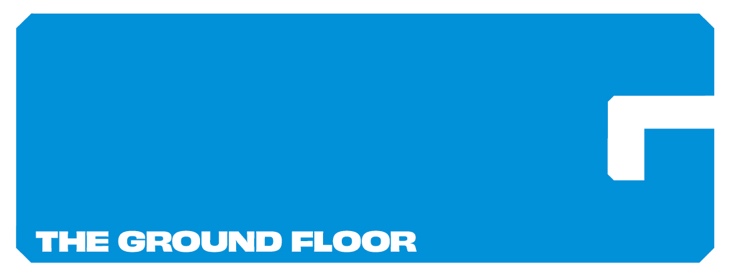 The Ground Floor is supported by Louise Gund and Frances Hellman & Warren Breslau, with additional funding provided by the National Endowment for the Arts, the Tournesol Project, and Bank of America.Project TitleMain Contact NameCo-Collaborator Name(s) (if applicable)Co-Collaborator Email(s) (if applicable)
use commas for separationCompany (if applicable)Address 1Address 2CityStateZip CodeEmail AddressPhone NumberWebsite (if applicable)Please describe your proposed project. (400 words max)What would you hope to accomplish during a residency in Berkeley? (300 words max)How many people would be involved in your project for this residency and who are they (if already identified)?If you think you might like to use actors, please include any casting needs you know of at this point. If you have specific individuals in mind, that’s helpful to know as well.Do you foresee any basic technical needs? If so, what are they? (125 words max)Why this project right now? (300 words max)What else do you want us to know that we haven’t asked? (200 words max)